Уважаемые родители (и обладатели СЕРТИФИКАТОВ дополнительного образования)!В ситуации, когда не можете найти сертификат и вспомнить его номер, не поддавайтесь панике, а действуйте так:Заходите на портал https://yar.pfdo.ru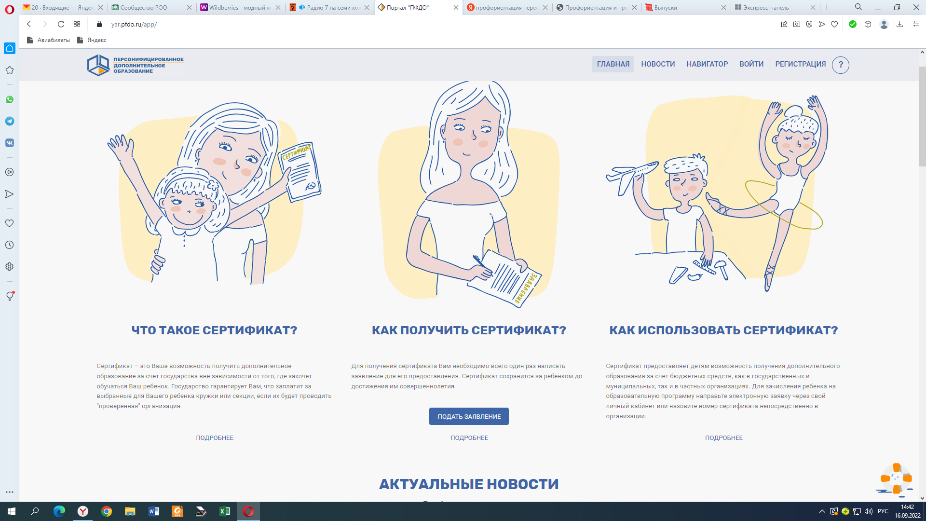 Выбираете ПОДАТЬ ЗАЯВЛЕНИЕВыбираете НАПОМНИТЬ НОМЕР СЕРТИФИКАТА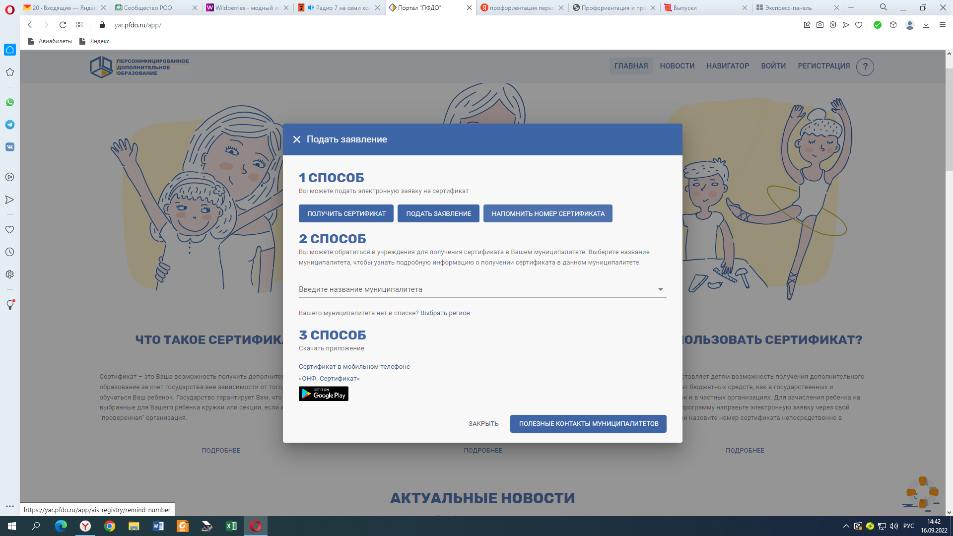 Заполнив несколько полей, вы узнаете номер СЕРТИФИКАТА.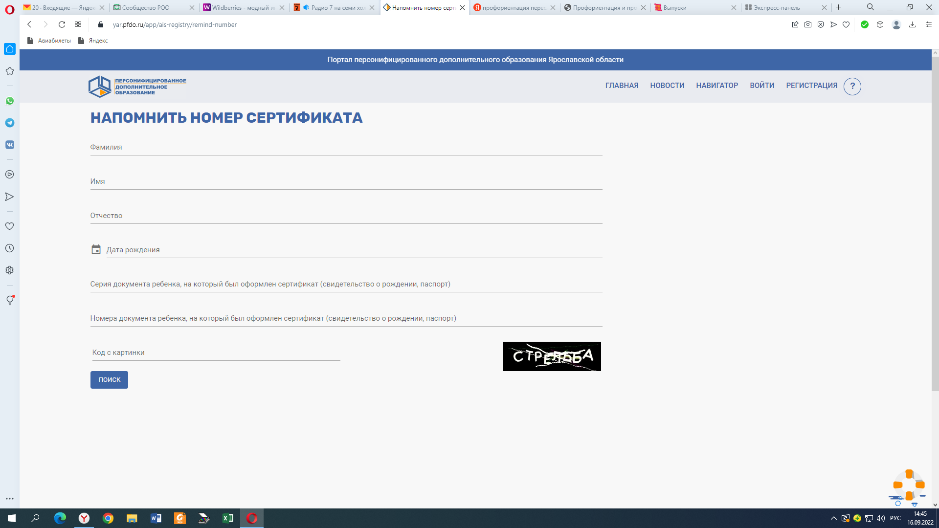 В случае, если нужен бланк СЕРТИФИКАТА и прочих сложностей, обращайтесь в  МОЦ (тел.6-22-58) ул. Валовое кольцо, д.18а, каб.1а